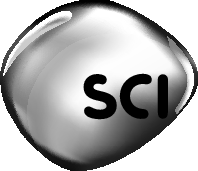 FOR IMMEDIATE RELEASE:                	CONTACTS:                     Sarah Morgan, 240-662-5890April 20, 2016	                         						Sarah_Morgan@Discovery.com	           Paul Schur, 240-662-3348	                         							     Paul_Schur@Discovery.comSPACE’S DEEPEST SECRETS PREMIERES TUESDAY, APRIL 26 AT 9PM ON SCIENCE CHANNEL-Six-episode series kicks off with special two-hour premiere-(Silver Spring, MD) – A few generations ago traveling to the Moon was hard to imagine, and beyond the Moon - a pipe dream. Today there is a new breed of explorer, tasked with going deep into space to unlock and reveal first-ever views of alien worlds and cosmic bodies far beyond anyone’s imagination. SPACE’S DEEPEST SECRETS shares the stories of the men and women who pushed their ingenuity and curiosity beyond the limits to uncover some of the most groundbreaking findings in the history of space exploration. This all-new series kicks off with a two-hour premiere on Tuesday, April 26 at 9PM followed by weekly hour-long episodes each Tuesday.  The two-hour premiere of SPACE’S DEEPEST SECRETS introduces viewers to the minds behind NASA’s New Horizons mission to Pluto, the Hubble Telescope and four other past, current and future missions and projects. Carolyn Porco and Alan Stern are among those who put their careers and lives on the line to embark upon missions that resulted in feats ranging from the discovery of water vapor on one of Saturn’s moons to the first attempted exploration of  Pluto. These men and women, all responsible for new discoveries, give personal firsthand accounts of how they accomplished the seemingly impossible."Viewers will experience awe and wonder as they step into the center of mysteries in space, unlocked and revealed first hand by those who engineered and executed each mission,” said Marc Etkind, general manager of Science Channel. Each episode following the special two-hour premiere of SPACE’S DEEPEST SECRETS will explore the following stories:Was Einstein Wrong?Meet the scientists across the world on the hunt for dark energy, an unknown form of energy which is hypothesized to permeate all of space and may be accelerating the expansion of the universe.Death of the Solar SystemAn exploration of the dramatic fate of our future descendants, the technology they'll need to survive the end of this world billions of years from now and our options for colonizing and starting again on a new planet somewhere far from Earth.Alien OceansA soaring quest through the solar system’s exotic and hidden water realms, from the deep seas below the icy crust of Europa to the vast prehistoric oceans that once existed on Mars billions of years ago.Secret History of the Voyager MissionVoyager has had a profound effect on our knowledge of the cosmos. Its mission was supposed to last five years but remains ongoing, fundamentally changing our understanding of the solar system. Featuring contributions from key scientists, we’ll explore what’s been achieved and what happens next.The Plot Against GravityThe story of how a large aerospace company, BAE Systems, began a secret project to counter the force of gravity while NASA simultaneously ran a similar 'Breakthrough Propulsion Physics' program.SPACE’S DEEPEST SECRETS is produced for Science Channel by Red Marble and the BBC. The two-hour premiere is produced by Red Marble where the executive producer is Kevin Fitzpatrick. The hour-long episodes following the premiere are produced by the BBC where Steve Crabtree is the editor. For Science Channel, Wyatt Channell is executive producer.About Science ChannelScience Channel, a division of Discovery Communications, Inc, is home for the thought provocateur, the individual who is unafraid to ask the killer questions of "how" and "why not." The network is a playground for those with audacious intellects and features programming willing to go beyond imagination to explore the unknown. Guided by curiosity, Science Channel looks for innovation in mysterious new worlds as well as in its own backyard. Science Channel and the Science Channel HD simulcast reaches over 75 million U.S. households. The network also features high traffic online and social media destinations, including ScienceChannel.com, facebook.com/Science Channel and @ScienceChannel on Twitter.About Discovery CommunicationsDiscovery Communications (Nasdaq: DISCA, DISCB, DISCK) is the leader in global entertainment reaching 3 billion cumulative viewers in more than 220 countries and territories. Discovery satisfies curiosity, entertains and inspires viewers with high-quality content through global brands, led by Discovery Channel, TLC, Investigation Discovery, Animal Planet, Science and Turbo/Velocity, as well as U.S. joint venture network OWN: Oprah Winfrey Network, and through the Discovery Digital Networks portfolio, including Seeker and SourceFed. Discovery owns Eurosport, the leading pan-regional sports entertainment destination across Europe and Asia-Pacific. Discovery also is a leading provider of educational products and services to schools, including an award-winning series of K-12 digital textbooks, through Discovery Education. For more information, please visit www.discoverycommunications.com. ###